УП по ТОМУ №2«Кормление тяжелобольных пациентов, ведение документации.Личная  гигиена тяжелобольного пациента,  профилактика пролежней».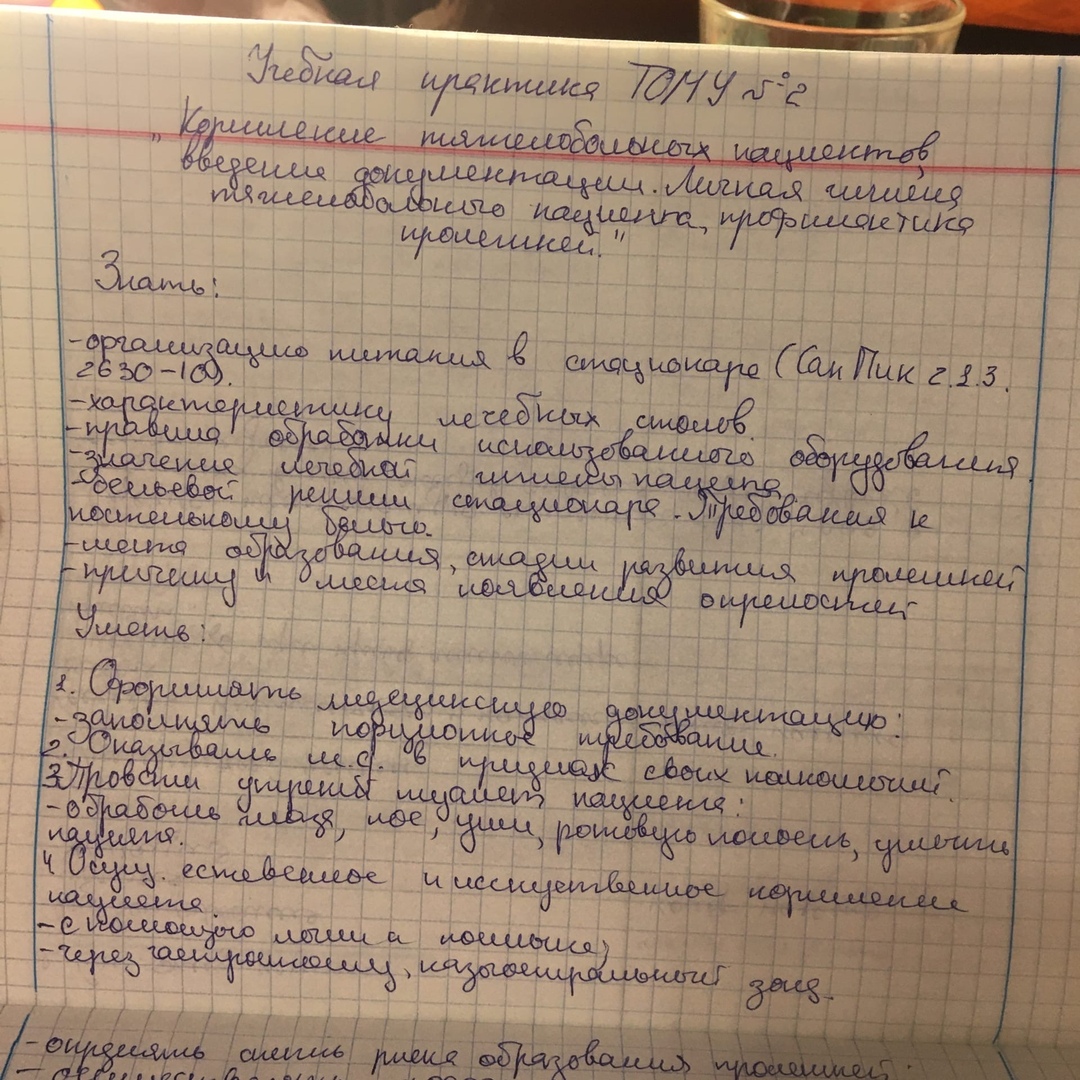 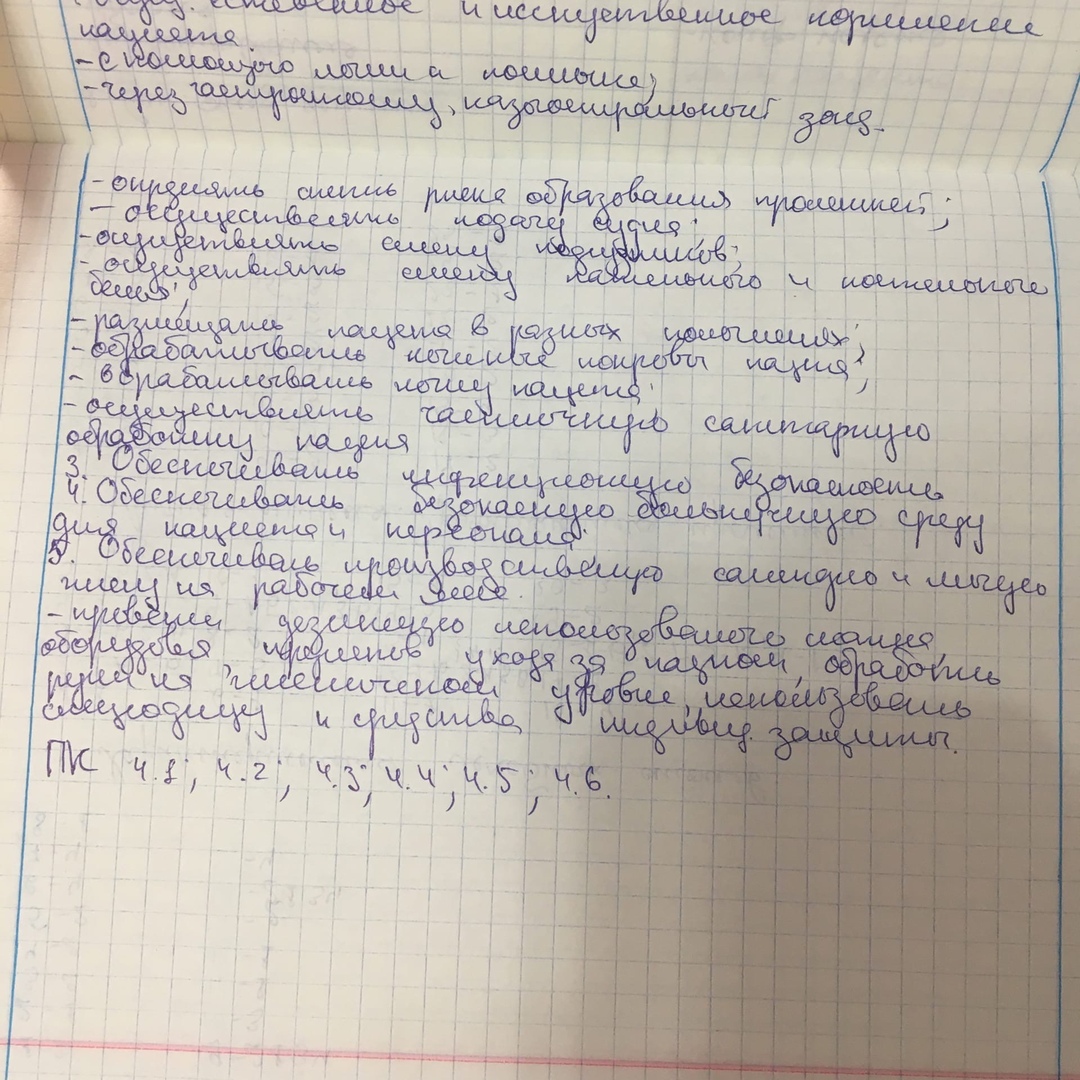 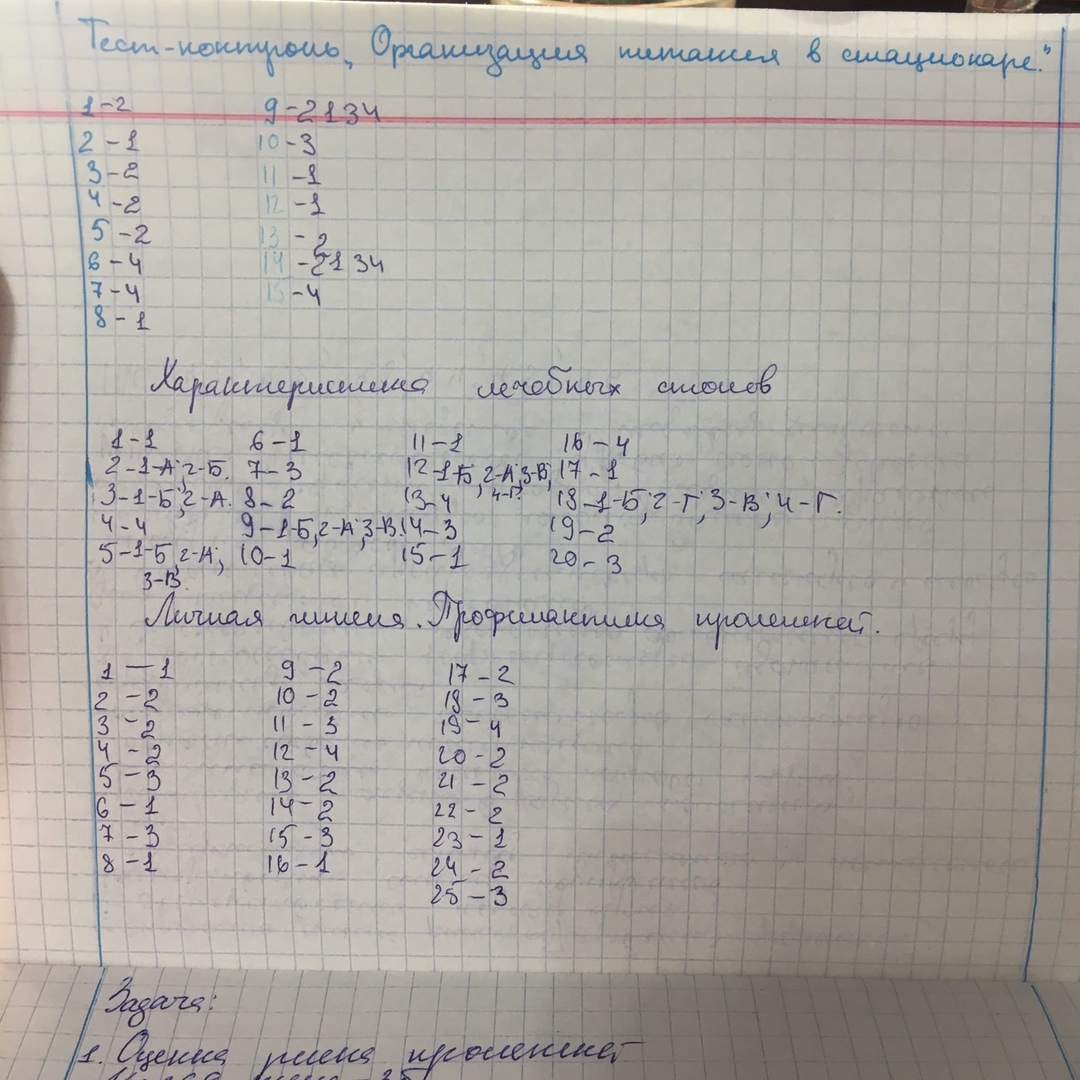 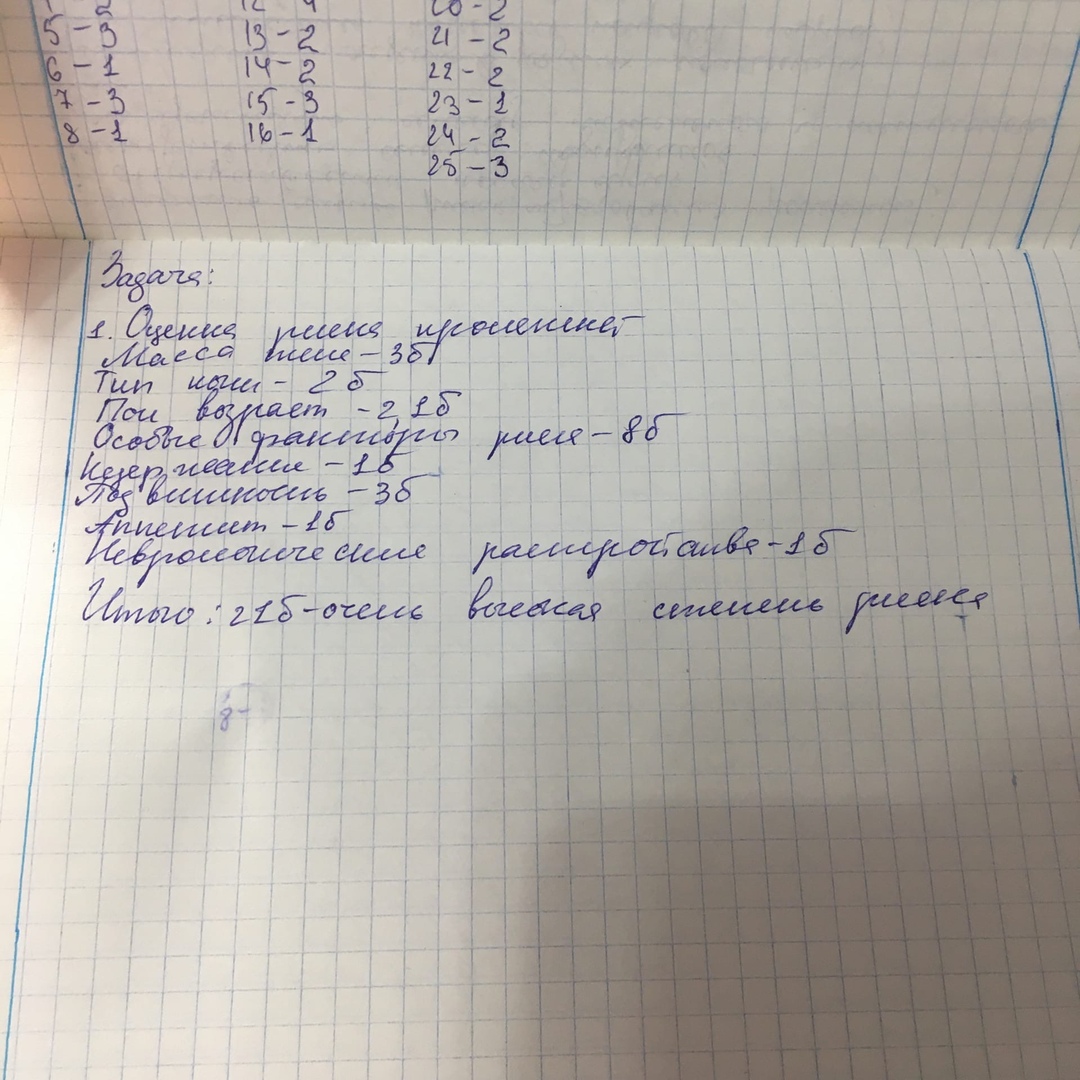 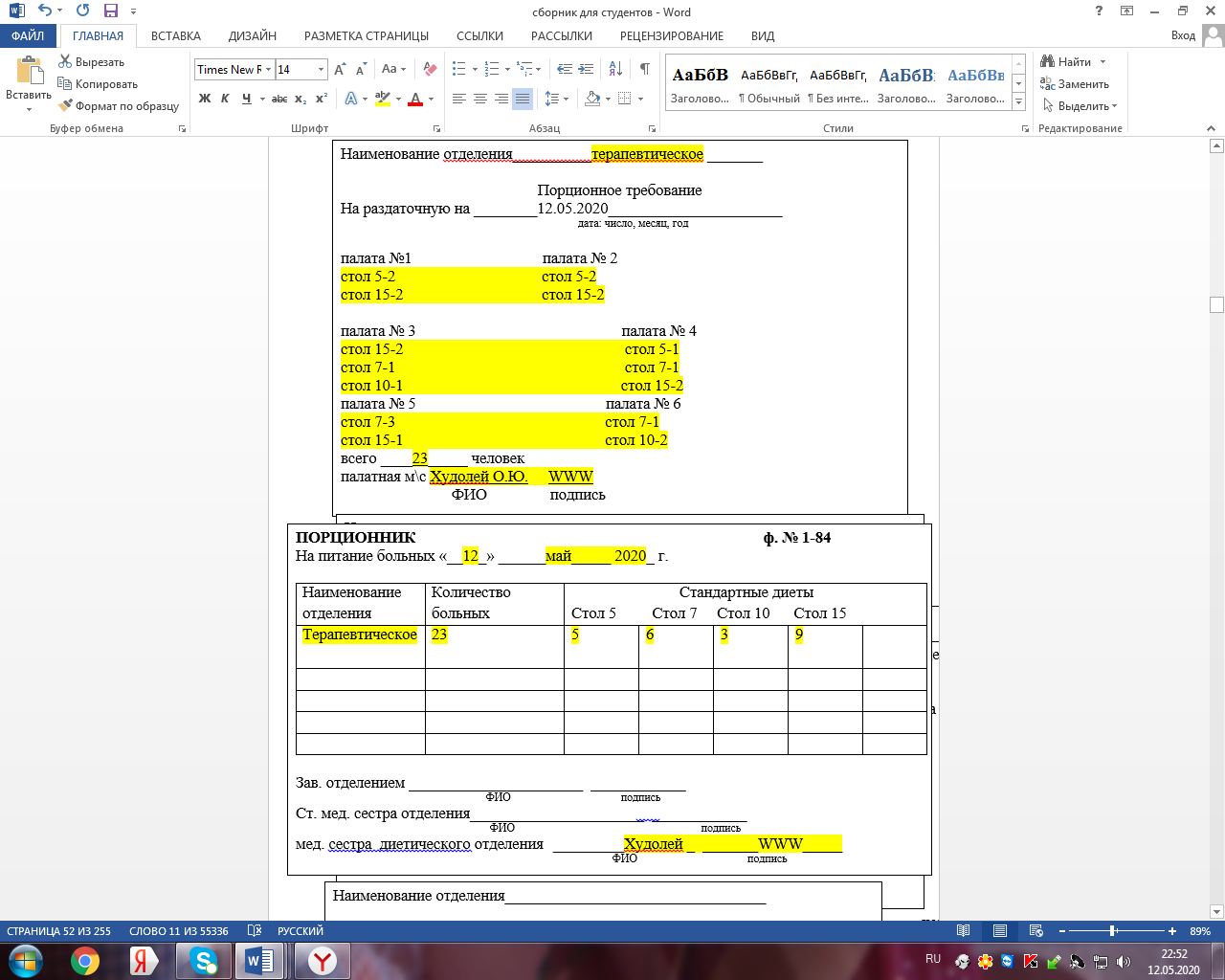 АЛГОРИТМЫ Алгоритм Уход за полостью рта https://vk.com/videos273040380?z=video273040380_456239385%2Fpl_273040380_-2 Алгоритм Обработка глаз https://vk.com/videos273040380?z=video273040380_456239386%2Fpl_273040380_-2 Алгоритм Обработка носовых ходов https://vk.com/videos273040380?z=video273040380_456239387%2Fpl_273040380_-2 Алгоритм Обработка наружного слухового прохода https://vk.com/videos273040380?z=video273040380_456239388%2Fpl_273040380_-2 Алгоритм частичной санитарной обработки пациента, обтирание пациента https://vk.com/videos273040380?z=video273040380_456239389%2Fpl_273040380_-2Алгоритм Мытье ног тяжелобольному в постели, стрижка ногтей https://vk.com/videos273040380?z=video273040380_456239390%2Fpl_273040380_-2Алгоритм Осуществление ухода за волосами тяжелобольного пациента  https://vk.com/videos273040380?z=video273040380_456239391%2Fpl_273040380_-2Алгоритм Подача судна пациенту https://vk.com/videos273040380?z=video273040380_456239393%2Fpl_273040380_-2Алгоритм Применение мочеприемника  https://vk.com/videos273040380?z=video273040380_456239394%2Fpl_273040380_-2Алгоритм Уход за  наружными половыми органами и промежностью у женщин, мужчин https://vk.com/videos273040380?z=video273040380_456239395%2Fpl_273040380_-2  Правила одевания подгузника https://vk.com/videos273040380?z=video273040380_456239400%2Fpl_273040380_-2 Алгоритм Смена постельного белья продольным способом https://vk.com/videos273040380?z=video273040380_456239398%2Fpl_273040380_-2 Алгоритм Смена постельного белья поперечным  способом, выполняют два человека https://vk.com/videos273040380?z=video273040380_456239398%2Fpl_273040380_-2Алгоритм Смена нательного  белья https://vk.com/videos273040380?z=video273040380_456239403%2Fpl_273040380_-2 Алгоритм бритье пациента https://vk.com/videos273040380?z=video273040380_456239401%2Fpl_273040380_-2Алгоритм Профилактика пролежней https://vk.com/videos273040380?z=video273040380_456239402%2Fpl_273040380_-2 Алгоритм Кормление тяжелобольного с ложки и поильника https://vk.com/videos273040380?z=video273040380_456239404%2Fpl_273040380_-2 Алгоритм Кормление тяжелобольного через назогастральный зонд  https://vk.com/videos273040380?z=video273040380_456239405%2Fpl_273040380_-2Алгоритм Кормление пациента через гастростому https://vk.com/videos273040380?z=video273040380_456239406%2Fpl_273040380_-2 